Генеральная прокуратура РФ Прокуратура Липецкой области Федеральное государственное бюджетное образовательное учреждениевысшего образования«Елецкий государственный университет имени И.А. Бунина»Первое информационное письмоУважаемые коллеги!Елецкий государственный университет им. И.А. Бунина приглашает Вас принять участие в Международной научно-практической конференции «Современные вызовы государству и обществу: проблемы права и экономики» (к 300-летию Прокуратуры России и 165-летию со дня рождения министра юстиции Российской империи А.А. Хвостова)  Сроки проведения конференции – первая декада сентября 2021 года (окончательная дата согласуется с Генеральной Прокуратурой РФ и будет сообщена во втором информационном письме).В 2022 году исполняется 300 лет Прокуратуре России.12 января 1722 года в соответствии с Именным Высочайшим Указом Петра I Правительствующему Сенату была учреждена Российская прокуратура - "Надлежит быть при Сенате Генерал-прокурору и Обер-прокурору, а также во всякой Коллегии по прокурору, которые должны будут рапортовать Генерал-прокурору". При создании прокуратуры Петром I перед ней ставилась задача «уничтожить или ослабить зло, проистекающее из беспорядков в делах, неправосудия, взяточничества и беззакония».В 2022 году также исполняется 165 лет со дня рождения Александра Алексеевича Хвостова (1857- 23 ноября 1922) – государственного деятеля Российской империи, занимавшего должности министра юстиции, генерал-прокурора (1915—1916) и министра внутренних дел (1916), уроженца г. Ельца.Для обсуждения предлагаются следующие проблемы:1. Значение поправок в Конституцию РФ для целей укрепления российской государственности.2. Актуальные проблемы уголовного права и процесса3. Актуальные проблемы гражданского права и процесса4. Проблемы современной экономики, управления и финансов.5. Переформатирование мироустройства и его влияние на правоФормы участия в конференции:очное участие,онлайн-участие,заочное участие (стендовый доклад, публикация доклада, видеовыступление, представление доклада уполномоченным лицом в г. Ельце).Планируемые формы работы:•	пленарное заседание (доклады до 20 мин.);•	секционные заседания (выступления до 15 мин.);•	круглый стол «Роль и значение прокуратуры в истории государства и права России и на современном этапе»;•	культурная программа (экскурсия по местам, связанным с жизнью  А.А. Хвостова).По результатам конференции будет издан сборник научных трудов с присвоением номера ISBN и  размещением в  Научной электронной библиотеке (elibrary.ru), в системе Российского индекса научного цитирования (РИНЦ).Условия публикации:	Заявки на участие в конференции (см. приложение) принимаются до ______________ 2021 года. К публикации принимаются статьи объемом от 4 страниц машинописного текста формата А4 (210 мм х 297 мм), включая список литературы. Статьи для сборника принимаются прикрепленным файлом до _______________ 2021 года. Прикрепленные файлы необходимо назвать по имени первого автора (например, Иванов И.И. Заявка; Иванов И.И. Статья).Заявки и статьи высылать по электронному адресу: konfer-egu@yandex.ru (кафедра конституционного и муниципального права им. В.Г. Ермакова).Стоимость публикации одной страницы (полной/неполной, включая список литературы) – 150 рублей. Проезд и проживание участников – за счет направляющей стороны.Технические требования к оформлению текста статьиПоля: верхнее, нижнее и правое – 2 см, левое – 3 см; интервал одинарный; отступ 1,25; размер (кегль) – 14 (кроме ключевых слов и аннотации, для них используется 12 шрифт); тип – Times New Roman; стиль Обычный. На первой строчке печатаются  инициалы и фамилия автора(ов) на русском и английском языках, выравнивание по правому краю. На второй строчке курсивом – полное название организации, города на русском и английском языках, выравнивание по правому краю. На следующей строке – название статьи прописными буквами по центру страницы полужирным шрифтом на русском и английском языках. После заголовка размещается аннотация (на русском и английском языках) – не более 500 знаков. Ниже – ключевые слова (на русском и английском языках) – не более 5. Через строчку – текст статьи.Страницы не нумеруются. Текст статьи выравнивается по ширине, он не должен содержать переносов, абзацы задаются автоматически (1,25 см), а не с помощью пробелов. Список литературы оформляется по ГОСТу 12 шрифтом. Рисунки, таблицы вставляются как внедренный объект и входят в общий объем статьи. Ссылки на используемую литературу даются внутри текста в квадратных скобках – [1, с.24].   Список литературы – в конце текста со сплошной нумерацией. Источники и литература в списке перечисляются в алфавитном порядке.   Материалы печатаются в авторской редакции. Автор несёт полную ответственность за их содержание. Оригинальность текста по результатам проверки в системе «Антиплагиат» должна составлять не менее 70%. Материалы, которые не соответствуют перечисленным требованиям, не рассматриваются и не возвращаются.По всем интересующим Вас вопросам просим обращаться:89155577096 – Попова Галина Николаевна, проректор по научной работе;89103596633 – Щепетильников Виктор Николаевич, и.о. зав. кафедрой конситуционного и муниципального права им. В.Г. Ермакова.ОргкомитетПриложениеЗаявка  на участие во Всероссийской научно-практической конференции  «Современные вызовы государству и обществу: проблемы права и экономики» (к 300-летию Прокуратуры России и 165-летию со дня рождения министра юстиции Российской империи А.А. Хвостова)Сроки проведения –  сентябрь 2021 года.1722    -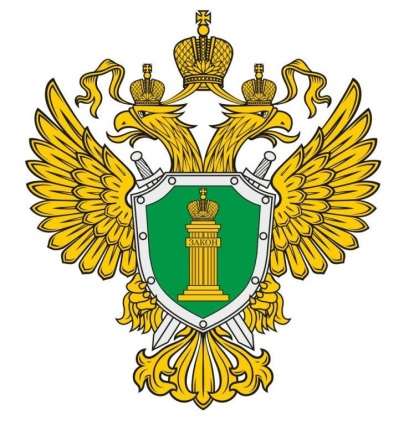 -   20221857    -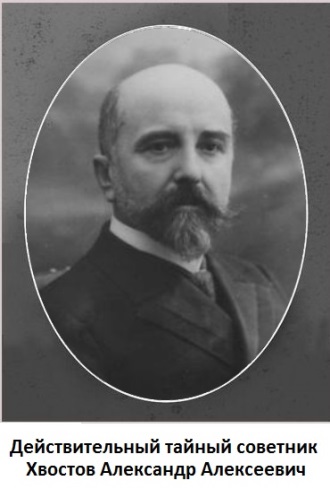 -   20221.Фамилия, имя, отчество автора (полностью)2.Контактные телефоны3.Факс, e-mail 4.Место работы5.Должность, учёная степень, учёное звание (если есть)6.Для студентов и аспирантов – ФИО, степень, должность научного руководителя7.Тема доклада    8.Техническое обеспечение9.Форма участия в конференции(очное участие/стендовый доклад,  публикация доклада)10.Необходимость размещения (университетская гостиница-общежитие, гостиницы города)